GULBENES NOVADA DOMES LĒMUMSGulbenēPar Gulbenes novada pašvaldības autoceļu uzturēšanas klasēmPamatojoties uz Ministru kabineta 2021. gada 7. janvāra noteikumu Nr. 26 “Noteikumi par valsts un pašvaldību autoceļu ikdienas uzturēšanas prasībām un to izpildes kontroli” 10.2.apakšpunktu, kas nosaka, ka pašvaldību autoceļu vai to posmu sarakstus, kuros norādītas klases, pirms katras vasaras un ziemas sezonas sagatavo autoceļu pārvaldītājs un apstiprina attiecīgā pašvaldība un šo noteikumu 14.2.apakšpunktu, kas nosaka, ka par pašvaldību autoceļiem informāciju par noteiktajām klasēm publicē attiecīgās pašvaldības tīmekļvietnē, Pašvaldību likuma 10.panta pirmās daļas 21.punktu, kas nosaka, ka dome ir tiesīga izlemt ikvienu pašvaldības kompetences jautājumu un pieņemt lēmumus citos ārējos normatīvajos aktos paredzētajos gadījumos, un Attīstības un tautsaimniecības komitejas ieteikumu, atklāti balsojot: ar 14 balsīm "Par" (Ainārs Brezinskis, Aivars Circens, Anatolijs Savickis, Andis Caunītis, Atis Jencītis, Daumants Dreiškens, Guna Pūcīte, Guna Švika, Gunārs Ciglis, Intars Liepiņš, Lāsma Gabdulļina, Mudīte Motivāne, Normunds Audzišs, Normunds Mazūrs), "Pret" – nav, "Atturas" – nav, Gulbenes novada dome NOLEMJ:1. APSTIPRINĀT Gulbenes novada pašvaldības autoceļu uzturēšanas klases 2023.gada vasaras sezonai (pielikums).2. PUBLICĒT Informāciju pašvaldības autoceļu lietotājiem par noteiktajām autoceļa uzturēšanas klasēm vasaras sezonā  Gulbenes novada pašvaldības mājas lapā  www.gulbene.lv.3. Lēmums stājas spēkā ar tā pieņemšanas brīdi.Gulbenes novada domes priekšsēdētājs					A.CaunītisSagatavoja: Baiba Stepa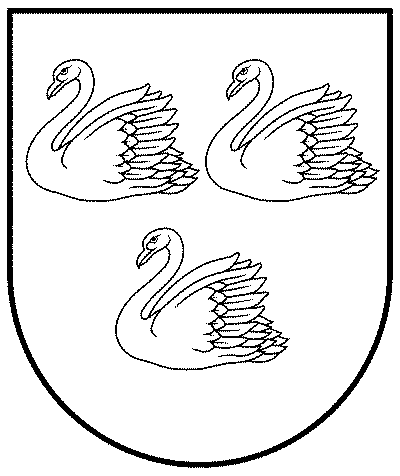 GULBENES NOVADA PAŠVALDĪBAReģ.Nr.90009116327Ābeļu iela 2, Gulbene, Gulbenes nov., LV-4401Tālrunis 64497710, mob.26595362, e-pasts; dome@gulbene.lv, www.gulbene.lv2023.gada 23.februārī                        Nr. GND/2023/189                       (protokols Nr.3; 97.p)Gulbenes novada autoceļu ikdienas uzturēšanas klases 2023. gada vasaras sezonāBeļavas pagastsGulbenes novada autoceļu ikdienas uzturēšanas klases 2023. gada vasaras sezonāBeļavas pagastsGulbenes novada autoceļu ikdienas uzturēšanas klases 2023. gada vasaras sezonāBeļavas pagastsGulbenes novada autoceļu ikdienas uzturēšanas klases 2023. gada vasaras sezonāBeļavas pagastsGulbenes novada autoceļu ikdienas uzturēšanas klases 2023. gada vasaras sezonāBeļavas pagastsGulbenes novada autoceļu ikdienas uzturēšanas klases 2023. gada vasaras sezonāBeļavas pagastsGulbenes novada autoceļu ikdienas uzturēšanas klases 2023. gada vasaras sezonāBeļavas pagastsNr.p.k.Ceļa nosaukumsnolīdzGarums (km)Seguma veidsAutoceļu uzturēšanas klase vasaras sezonā (16.04.-15.10)123456711-1 Svelberģis -Rožlejas-Celmiņi0,001,571,57grantsD21-2 Krūzītes-Sprinģi0,004,244,24grants D31-3 Spalvas-Strautiņi0,004,844,84grantsD41-4  Asarupes ceļš 0,003,543,54grantsD51-5  Plūdoņu ceļš0,001,281,28grantsD61-6 Rečiņi-Sprinģi0,001,931,93grantsD71-7 Celmiņi-Šķiņķi 0,000,610,61grantsD81-8 Silamala-Krimi0,004,754,75bez segumaD91-9 Gāršnieki-Aizsili 0,005,395,39grantsD101-10 Eglenieki-Auguliena0,004,164,16grantsD111-11 Jaungurķi-Sīļi0,002,912,91bez segumaD121-12 Ambenieki-Celmiņi0,002,282,28bez segumaD131-13 Barani-Letes0,002,002,00grantsD131-13 Barani-Letes2,004,352,35bez segumaD141-14 Grestes-Jēči-Beļava II 0,006,576,57grantsD151-15 Beļava-Kranci-Krieviņi 0,004,754,75grantsD161-30 Pilskalns-Bērzukalns0,000,580,58grantsD161-30 Pilskalns-Bērzukalns0,582,301,72bez segumaD171-18 Viduči-Dzirkaļi0,001,111,11grantsD181-19 Ausmiņas-Gāršnieki0,001,301,30grantsD181-19 Ausmiņas-Gāršnieki1,302,200,90bez segumaD181-19 Ausmiņas-Gāršnieki2,203,211,01grantsD191-20 Dumbrāju ceļš0,001,101,10grantsD201-21 Rutkastes-Valme0,001,101,10grantsD201-21 Rutkastes-Valme1,101,920,82bez segumaD211-22 Skola-Melderi0,000,580,58grantsD221-23 Vanagi-Kranci0,001,181,18grantsD231-24 Viculaikas-Līgotņi0,000,400,40grantsD231-24 Viculaikas-Līgotņi0,400,980,58bez segumaD231-24 Viculaikas-Līgotņi0,982,211,23grantsD241-25 Piena savāktuve Branti0,003,723,72grantsD251-26 Beļava-Ceriņkalns0,000,580,58grantsD261-27 Pilmaņi0,000,500,50grantsD261-27 Pilmaņi0,500,980,48bez segumaD271-28 Sprinģi-Ārņi0,001,301,30grantsD271-28 Sprinģi-Ārņi1,301,700,40bez segumaD281-29 Barani-Naglene0,000,920,93bez segumaD281-29 Barani-Naglene0,923,412,17grantsDGulbenes novada domes priekšsēdētājs                                                                                           A.CaunītisGulbenes novada domes priekšsēdētājs                                                                                           A.CaunītisGulbenes novada domes priekšsēdētājs                                                                                           A.CaunītisGulbenes novada domes priekšsēdētājs                                                                                           A.CaunītisGulbenes novada domes priekšsēdētājs                                                                                           A.CaunītisGulbenes novada domes priekšsēdētājs                                                                                           A.CaunītisGulbenes novada domes priekšsēdētājs                                                                                           A.CaunītisGulbenes novada autoceļu ikdienas uzturēšanas klases 2023. gada vasaras sezonāTirzas pagastsGulbenes novada autoceļu ikdienas uzturēšanas klases 2023. gada vasaras sezonāTirzas pagastsGulbenes novada autoceļu ikdienas uzturēšanas klases 2023. gada vasaras sezonāTirzas pagastsGulbenes novada autoceļu ikdienas uzturēšanas klases 2023. gada vasaras sezonāTirzas pagastsGulbenes novada autoceļu ikdienas uzturēšanas klases 2023. gada vasaras sezonāTirzas pagastsGulbenes novada autoceļu ikdienas uzturēšanas klases 2023. gada vasaras sezonāTirzas pagastsGulbenes novada autoceļu ikdienas uzturēšanas klases 2023. gada vasaras sezonāTirzas pagastsNr.p.k.Ceļa nosaukumsnolīdzGarums (km)Seguma veidsAutoceļu uzturēšanas klase vasaras sezonā (16.04.-15.10)113-6 Lāsītes-Vējiņi0,000,570,57grants C213-7 Autoosta-Lāsītes0,000,150,15šķembas-grantsC313-30 Liepavoti-Madaras0,000,230,23grants C413-1 Kļavas - Ķezberi-Kalves0,002,052,05grants D513-2 Skola-Dārtiņa0,005,615,61grants C613-3 P38-Mācītājmuiža 0,000,300,30grants D713-4 Biedrības nams-Liepas-Bērzkalniņš0,001,811,81grants D813-5 Avotkalns-Zemītes-Druvāni0,002,462,46grants C913-11 Alejas-Strautmaļi 5094 004 02850,002,712,71grants-smilts D1013-13 Muiža-Ziemeļi0,003,243,24grants D1113-14 Dzirnavas-Ķempi0,002,392,39grants D1213-15 V847-Āžu HES0,000,420,42grants D1313-19 Stigas-Skošķi0,001,431,43grants D1413-21 Priekuļi-Vēversviķi0,001,811,81grants D1513-22 Krimi-Alsupes0,002,792,79grants C1613-31 Troškas-Ozoliņi0,001,711,71grants D1713-32 Mālukalns-Lejnieki0,001,131,13grants-smilts D1813-34 Dzērbeņi-Ķepuri0,001,781,78grants-smilts  D1913-12 Kalēji-Apogi0,000,250,25grants-smilts D2013-16 Kancēns-Estrāde0,000,520,52grants D2113-17 Kancēna kapi-Vectroškas-Āžu HES0,001,551,55grants-smilts C2213-18 Āžu HES-Galgauskas robeža0,000,730,73bez seguma D2313-33 Mežģevjāņi-Krāces0,001,051,05grantsD2413-10 Gājēju tilts 0,000,140,14melnaisD2513-35  Ceļš ar paplašinājumu0,000,090,09melnaisD2613-20 V847-Ābeles0,000,250,25grantsD2713-36 Akas0,000,090,09grantsDGulbenes novada domes priekšsēdētājs                                                                         A.CaunītisGulbenes novada domes priekšsēdētājs                                                                         A.CaunītisGulbenes novada domes priekšsēdētājs                                                                         A.CaunītisGulbenes novada domes priekšsēdētājs                                                                         A.CaunītisGulbenes novada domes priekšsēdētājs                                                                         A.CaunītisGulbenes novada domes priekšsēdētājs                                                                         A.CaunītisGulbenes novada domes priekšsēdētājs                                                                         A.CaunītisGulbenes novada autoceļu ikdienas uzturēšanas klases 2023. gada vasaras sezonāStradu pagastsGulbenes novada autoceļu ikdienas uzturēšanas klases 2023. gada vasaras sezonāStradu pagastsGulbenes novada autoceļu ikdienas uzturēšanas klases 2023. gada vasaras sezonāStradu pagastsGulbenes novada autoceļu ikdienas uzturēšanas klases 2023. gada vasaras sezonāStradu pagastsGulbenes novada autoceļu ikdienas uzturēšanas klases 2023. gada vasaras sezonāStradu pagastsGulbenes novada autoceļu ikdienas uzturēšanas klases 2023. gada vasaras sezonāStradu pagastsGulbenes novada autoceļu ikdienas uzturēšanas klases 2023. gada vasaras sezonāStradu pagastsNr.p.k.Ceļa nosaukumsnolīdzGarums (km)Seguma veidsAutoceļu uzturēšanas klase vasaras sezonā (16.04.-15.10)112-1 Litenes iela-Balvu šoseja0,000,230,23grantsC212-2 Liepulejas-Dālderi-Stāķi0,003,333,33grantsC212-2 Liepulejas-Dālderi-Stāķi3,333,60,27melnaisC212-2 Liepulejas-Dālderi-Stāķi3,604,120,52melnaisC312-3 Balvu ceļš-Rēzeknes ceļš0,003,083,08grantsC312-3 Balvu ceļš-Rēzeknes ceļš3,083,390,31grantsC412-4 Stradu skola- Antani0,004,914,91grantsC512-5 Tiltakalns-Birznieki0,000,830,83bez segD612-6 Jaunķīši-Darnīcas0,003,723,72grantsD712-7 Darbnīcas-Samiņi0,001,631,63grantsD812-8 Rēzeknes ceļš-Jūdzkalni0,000,700,70grantsD912-9 Pekles ceļš0,003,543,54bez segC1012-10 Līdumi-Zeltaleja-Stāmeriena0,004,064,06grantsC1112-11 Piebraucamais ceļš Dzejniekiem0,001,371,37bez segD1212-12 Vīkšņi-Atvases Voldemāri0,003,113,11bez segD1312-18 Pļavnieku ceļš-Asari0,000,460,46grantsD1412-19 Tanslavu ceļš0,000,220,22grantsC1512-13 Stāķu ceļš-Pakalnieši0,000,500,50grantsD1712-15 Vecais Rēzeknes ceļš0,000,870,87bez segD1812-16 Mežābeles-Jaunkapenieši0,001,701,70bez segD1912-17 Silamalas-Straumes0,000,850,85bez segDGulbenes novada domes priekšsēdētājs                                                                                     A.CaunītisGulbenes novada domes priekšsēdētājs                                                                                     A.CaunītisGulbenes novada domes priekšsēdētājs                                                                                     A.CaunītisGulbenes novada domes priekšsēdētājs                                                                                     A.CaunītisGulbenes novada domes priekšsēdētājs                                                                                     A.CaunītisGulbenes novada domes priekšsēdētājs                                                                                     A.CaunītisGulbenes novada domes priekšsēdētājs                                                                                     A.CaunītisGulbenes novada autoceļu ikdienas uzturēšanas klases 2023. gada vasaras sezonāStāmerienas pagastsGulbenes novada autoceļu ikdienas uzturēšanas klases 2023. gada vasaras sezonāStāmerienas pagastsGulbenes novada autoceļu ikdienas uzturēšanas klases 2023. gada vasaras sezonāStāmerienas pagastsGulbenes novada autoceļu ikdienas uzturēšanas klases 2023. gada vasaras sezonāStāmerienas pagastsGulbenes novada autoceļu ikdienas uzturēšanas klases 2023. gada vasaras sezonāStāmerienas pagastsGulbenes novada autoceļu ikdienas uzturēšanas klases 2023. gada vasaras sezonāStāmerienas pagastsGulbenes novada autoceļu ikdienas uzturēšanas klases 2023. gada vasaras sezonāStāmerienas pagastsNr.p.k.Ceļa nosaukumsnolīdzGarums (km)Seguma veidsAutoceļu uzturēšanas klase vasaras sezonā (16.04.-15.10)111-3 Kalniena-Lūri0,006,856,85bez segD211-5 Priednieki-Āboliņi-Staubernieki0,002,972,97grantsD311-10 Balvi-Gulbene(vecais ceļš)0,005,595,59grantsD411-15 Tehnikums-Stūrastas0,004,184,18grantsD511-1 Kalniena-Parka iela0,001,201,20grantsD611-6 Priednieki-Guldupji0,004,414,41bez segD711-12 Skola-Līdumi0,002,322,32grantsC811-14 Tehnikums-Lāčauss0,002.162.16grantsD911-9 Pogupe-Medņi0,001,441,44bez segD1011-2 Kalniena-Alejas0,000,450,45grantsD1011-2 Kalniena-Alejas0,450,960,51bez segumaD1111-8 Kalniena-Vidiena0,001,771,77bez segD1211-4 Kalniena-Priednieku ceļš0,000,420,42grantsD1311-48 Asari-Kaugurupīte0,000,200,20bez seg.D1411-11 Baznīca-Kalēji0,000,550,55grantsD1411-11 Baznīca-Kalēji0,552,552,00grantsD1511-16 Stāmeriena-Mežvārgaļi0,001,691,69bez segD1611-25 Kalniena-Skola-Klubs0,000,580,58bez segD1711-26 Priednieki-Dzelzavieši0,001,201,20bez segD1811-29 Balvu šoseja
-Valmierieši0,000,510,51bez segD1911-48 Vecais Balvu ceļš-Salenieki0,002,092,09bez segD2011-7 Palsas-Lubānieši0,001,501,50bez segD2111-13 Zālīši-Vilku purvs0,001,001,00bez segD2211-17 Stāmeriena-Putrāni0,000,510,51bez segD2311-34 Pļavnieku ceļš-Kauguri0,001,901,90bez segD2411-35 Pļavnieku ceļš-Lielgabalnieki0,000,410,41bez segD2511-37 Stancmuiža-Vilku purvs0,001,001,00bez segD2611-40 Naglenes ceļš-Mežameiši0,001,001,00bez segD2711-24 Kalniena-Lāčagāršas0,001,151,15bez segD2811-31 Žagatas-Jaunzemi0,001,171,17bez segD2911-32 Cīruļi-Verdena0,001,001,00bez segD3011-39 Stūrastu ceļš-Viļņi0,000,230,23bez segD3111-41 Ludzupīte-Ludzassils0,001,891,89bez segD3211-42 Vecstāmeriena-Garāžas0,000,250,25bez segD3311-43 Draudzes-Kūtiņas0,000,330,33bez segD3411-44 Ceļi uz mājām0,000,360,36bez segD3511-45 Ceļi uz mājām0,000,270,27bez segDGulbenes novada domes priekšsēdētājs                                                                                           A.CaunītisGulbenes novada domes priekšsēdētājs                                                                                           A.CaunītisGulbenes novada domes priekšsēdētājs                                                                                           A.CaunītisGulbenes novada domes priekšsēdētājs                                                                                           A.CaunītisGulbenes novada domes priekšsēdētājs                                                                                           A.CaunītisGulbenes novada domes priekšsēdētājs                                                                                           A.CaunītisGulbenes novada domes priekšsēdētājs                                                                                           A.CaunītisGulbenes novada autoceļu ikdienas uzturēšanas klases 2023. gada vasaras sezonāRankas pagastsGulbenes novada autoceļu ikdienas uzturēšanas klases 2023. gada vasaras sezonāRankas pagastsGulbenes novada autoceļu ikdienas uzturēšanas klases 2023. gada vasaras sezonāRankas pagastsGulbenes novada autoceļu ikdienas uzturēšanas klases 2023. gada vasaras sezonāRankas pagastsGulbenes novada autoceļu ikdienas uzturēšanas klases 2023. gada vasaras sezonāRankas pagastsGulbenes novada autoceļu ikdienas uzturēšanas klases 2023. gada vasaras sezonāRankas pagastsGulbenes novada autoceļu ikdienas uzturēšanas klases 2023. gada vasaras sezonāRankas pagastsNr.p.k.Ceļa nosaukumsnolīdzGarums (km)Seguma veidsAutoceļu uzturēšanas klase vasaras sezonā (16.04.-15.10)110-1 Vālodzes - Sejatas 0,001,941,94grantsC2 10-5 Ranka - Lācītes0,003,243,24grantsC3 10-6 Ranka - Rankas stacija0,003,903,90grantsC4 10-2 Rēveļi-Mežsilieši- Vērzemnieki0,006,186,18grantsD510-3 Mežsilieši - Kaudzītes 0,002,462,46grantsD610-7 Uriekstes stacija-Kaļvji 0,002,622,62grantsD7 10-8 Mežsētas - Vecāmuiža0,001,781,78grantsC8 10-9 Dambakalns - Birzieši 0,002,902,90grantsD910-10 Sejatas - Veczimzas      0,004,014,01grantsD1010-13 Degļupe - Strēlnieki       0,003,373,37grantsD1110-12 Rēveļi - Sejatas 0,001,321,32grantsD12 10-14 Kalnāji - Vidusbirzuļi        0,006,546,54grantsD13  10-15 Azanda - Lapsiņas        0,002,472,47grantsD14 10-19 Lejaskaudzītes-Kaudžu purvs0,000,790,79grantsD1510-4 Gaujezeri-Lācītes0,000,740,74grantsD16 10-17 Pakalnieši-Ķeži0,001,301,30grantsD1710-11 Silieši-Kutumi 0,002,662,66grantsD1810-16 Caunes-Upesskangaļi 0,002,022,02grantsD1910-22 Rankas stacija-Ērkalni 0,001,561,56grantsD2010-23 Rasmaņi-Druvas 0,001,471,47grantsD21 10-25 Lācītes-Sarkanais krasts0,001,701,70grantsC22 10-26 Strēlnieki - Kaudzes 0,002,122,12grantsDGulbenes novada domes priekšsēdētājs                                                                                 A.CaunītisGulbenes novada domes priekšsēdētājs                                                                                 A.CaunītisGulbenes novada domes priekšsēdētājs                                                                                 A.CaunītisGulbenes novada domes priekšsēdētājs                                                                                 A.CaunītisGulbenes novada domes priekšsēdētājs                                                                                 A.CaunītisGulbenes novada domes priekšsēdētājs                                                                                 A.CaunītisGulbenes novada domes priekšsēdētājs                                                                                 A.CaunītisGulbenes novada autoceļu ikdienas uzturēšanas klases 2023. gada vasaras sezonāLizuma pagastsGulbenes novada autoceļu ikdienas uzturēšanas klases 2023. gada vasaras sezonāLizuma pagastsGulbenes novada autoceļu ikdienas uzturēšanas klases 2023. gada vasaras sezonāLizuma pagastsGulbenes novada autoceļu ikdienas uzturēšanas klases 2023. gada vasaras sezonāLizuma pagastsGulbenes novada autoceļu ikdienas uzturēšanas klases 2023. gada vasaras sezonāLizuma pagastsGulbenes novada autoceļu ikdienas uzturēšanas klases 2023. gada vasaras sezonāLizuma pagastsGulbenes novada autoceļu ikdienas uzturēšanas klases 2023. gada vasaras sezonāLizuma pagastsGulbenes novada autoceļu ikdienas uzturēšanas klases 2023. gada vasaras sezonāLizuma pagastsGulbenes novada autoceļu ikdienas uzturēšanas klases 2023. gada vasaras sezonāLizuma pagastsGulbenes novada autoceļu ikdienas uzturēšanas klases 2023. gada vasaras sezonāLizuma pagastsGulbenes novada autoceļu ikdienas uzturēšanas klases 2023. gada vasaras sezonāLizuma pagastsGulbenes novada autoceļu ikdienas uzturēšanas klases 2023. gada vasaras sezonāLizuma pagastsGulbenes novada autoceļu ikdienas uzturēšanas klases 2023. gada vasaras sezonāLizuma pagastsNr.p.k.Nr.p.k.Ceļa nosaukumsCeļa nosaukumsnonolīdzGarums (km)Garums (km)Garums (km)Seguma veidsSeguma veidsAutoceļu uzturēšanas klase vasaras sezonā (16.04.-15.10)117-1 Ražotāji-Grūšļi-Censoņi-Kalniņi7-1 Ražotāji-Grūšļi-Censoņi-Kalniņi0,000,000,380,380,380,38melnaismelnaisC117-1 Ražotāji-Grūšļi-Censoņi-Kalniņi7-1 Ražotāji-Grūšļi-Censoņi-Kalniņi0,390,395,615,235,235,23grantsgrantsC227-2 Silenieki-Podnieki-Velēnmuiža-Grūšļi7-2 Silenieki-Podnieki-Velēnmuiža-Grūšļi0,000,005,005,005,005,00grantsgrantsD337-3 Rīdūži- Strēbeles- Rankas pag. rob.7-3 Rīdūži- Strēbeles- Rankas pag. rob.0,000,008,708,708,708,70grantsgrantsD447-4 Lizums-Kalēji-Avoti7-4 Lizums-Kalēji-Avoti0,000,000,980,980,980,98melnaismelnaisC557-5 Kalēji-Mežāres-Elstes-Taures7-5 Kalēji-Mežāres-Elstes-Taures0,000,006,266,266,266,26grantsgrantsC667-6 Rublēni-Pieti7-6 Rublēni-Pieti0,000,000,380,380,380,38grantsgrantsD777-7 Melderi-Grauži-Vinķeles7-7 Melderi-Grauži-Vinķeles0,000,004,044,044,044,04grantsgrantsD887-8 Velēnmuiža-Augstie kalni-Draudzes skola7-8 Velēnmuiža-Augstie kalni-Draudzes skola0,000,003,093,093,093,09grantsgrantsD997-9 Kalēji-Kolaņģi-Melderi7-9 Kalēji-Kolaņģi-Melderi0,000,002,452,452,452,45grantsgrantsC10107-10 Velēna-Draudzes skola7-10 Velēna-Draudzes skola0,000,001,271,271,271,27grantsgrantsD11117-11 Mežāres-Smilškalni-Rodzupi7-11 Mežāres-Smilškalni-Rodzupi0,000,002,812,812,812,81grantsgrantsD12127-12 Velēna-Grimnauži-Līkās priedes7-12 Velēna-Grimnauži-Līkās priedes0,000,002,782,782,782,78grantsgrantsD13137-13 Siena miltu kalte-Akmens tilts-Senči7-13 Siena miltu kalte-Akmens tilts-Senči0,000,005,225,225,225,22grantsgrantsD14147-14 Poļu purvs-Grūšļi7-14 Poļu purvs-Grūšļi0,000,001,621,621,621,62grantsgrantsD15157-15 Velēnmuiža-Sila kapi7-15 Velēnmuiža-Sila kapi0,000,001,191,191,191,19grantsgrantsD16167-16 Ķīvītes-Gārškalns7-16 Ķīvītes-Gārškalns0,000,001,181,181,181,18grantsgrantsD17177-17 Lizuma ceļš-Upītes7-17 Lizuma ceļš-Upītes0,000,001,171,171,171,17grantsgrantsD18187-18 Apsītes-Priedaine7-18 Apsītes-Priedaine0,000,001,111,111,111,11grantsgrantsD19197-19 Podnieki-Ķieģeļceplis7-19 Podnieki-Ķieģeļceplis0,000,000,370,370,370,37grantsgrantsD20207-20 Ražotāji - Klajumi7-20 Ražotāji - Klajumi0,000,000,420,420,420,42grantsgrantsD21217-21 Ražotāji - Rūpnīca7-21 Ražotāji - Rūpnīca0,000,000,100,100,100,10melnaismelnaisD22227-22 Jaunkalniņi - Rublēni7-22 Jaunkalniņi - Rublēni0,000,000,940,940,940,94grantsgrantsD23237-23 Internāts - Mārtiņi7-23 Internāts - Mārtiņi0,000,000,100,100,100,10grantsgrantsDGulbenes novada domes priekšsēdētājs           (personiskais paraksts)                         A.CaunītisGulbenes novada domes priekšsēdētājs           (personiskais paraksts)                         A.CaunītisGulbenes novada domes priekšsēdētājs           (personiskais paraksts)                         A.CaunītisGulbenes novada domes priekšsēdētājs           (personiskais paraksts)                         A.CaunītisGulbenes novada domes priekšsēdētājs           (personiskais paraksts)                         A.CaunītisGulbenes novada domes priekšsēdētājs           (personiskais paraksts)                         A.CaunītisGulbenes novada domes priekšsēdētājs           (personiskais paraksts)                         A.CaunītisGulbenes novada domes priekšsēdētājs           (personiskais paraksts)                         A.CaunītisGulbenes novada domes priekšsēdētājs           (personiskais paraksts)                         A.CaunītisGulbenes novada domes priekšsēdētājs           (personiskais paraksts)                         A.CaunītisGulbenes novada domes priekšsēdētājs           (personiskais paraksts)                         A.CaunītisGulbenes novada domes priekšsēdētājs           (personiskais paraksts)                         A.CaunītisGulbenes novada domes priekšsēdētājs           (personiskais paraksts)                         A.CaunītisGulbenes novada autoceļu ikdienas uzturēšanas klases 2023. gada vasaras sezonāLīgo pagastsGulbenes novada autoceļu ikdienas uzturēšanas klases 2023. gada vasaras sezonāLīgo pagastsGulbenes novada autoceļu ikdienas uzturēšanas klases 2023. gada vasaras sezonāLīgo pagastsGulbenes novada autoceļu ikdienas uzturēšanas klases 2023. gada vasaras sezonāLīgo pagastsGulbenes novada autoceļu ikdienas uzturēšanas klases 2023. gada vasaras sezonāLīgo pagastsGulbenes novada autoceļu ikdienas uzturēšanas klases 2023. gada vasaras sezonāLīgo pagastsGulbenes novada autoceļu ikdienas uzturēšanas klases 2023. gada vasaras sezonāLīgo pagastsGulbenes novada autoceļu ikdienas uzturēšanas klases 2023. gada vasaras sezonāLīgo pagastsGulbenes novada autoceļu ikdienas uzturēšanas klases 2023. gada vasaras sezonāLīgo pagastsGulbenes novada autoceļu ikdienas uzturēšanas klases 2023. gada vasaras sezonāLīgo pagastsGulbenes novada autoceļu ikdienas uzturēšanas klases 2023. gada vasaras sezonāLīgo pagastsGulbenes novada autoceļu ikdienas uzturēšanas klases 2023. gada vasaras sezonāLīgo pagastsNr.p.k.Nr.p.k.Ceļa nosaukumsCeļa nosaukumsnolīdzlīdzGarums (km)Seguma veidsSeguma veidsAutoceļu uzturēšanas klase vasaras sezonā (16.04.-15.10)Autoceļu uzturēšanas klase vasaras sezonā (16.04.-15.10)119-1 Siltais - Ušuri9-1 Siltais - Ušuri0,004,774,774,77grantsgrantsDD229-2 Siltais- Liedupes9-2 Siltais- Liedupes0,002,852,852,85grantsgrantsDD339-12 Liedupes-Rožkalni9-12 Liedupes-Rožkalni0,002,002,002,00grantsgrantsDD449-5 Dravnieki - Lapši9-5 Dravnieki - Lapši0,003,443,443,44grantsgrantsDD559-17 Lapši - Ušuri9-17 Lapši - Ušuri0,001,421,421,42grantsgrantsDD559-17 Lapši - Ušuri9-17 Lapši - Ušuri1,422,922,921,50betona plāksnesbetona plāksnesDD669-6 Līgo muiža - Dzelzavas robeža9-6 Līgo muiža - Dzelzavas robeža0,002,102,102,10grantsgrantsDD779-7 Varītes- Vecezeriņi9-7 Varītes- Vecezeriņi0,000,850,850,85grantsgrantsDD889-13 Stukmaņi- Jaunasarupji-Roznieki9-13 Stukmaņi- Jaunasarupji-Roznieki0,003,173,173,17grantsgrantsDD999-9 Ceriņi - Jaunrozes9-9 Ceriņi - Jaunrozes0,001,601,601,60grantsgrantsDD10109-3 Uplejas - Jaunāmuiža9-3 Uplejas - Jaunāmuiža0,001,001,001,00grantsgrantsDD11119-4 Stukmaņi - Eļmi9-4 Stukmaņi - Eļmi0,001,601,601,60grantsgrantsDD12129-10 Jāņukalns-Strautnieki-Krasta 209-10 Jāņukalns-Strautnieki-Krasta 200,000,550,550,55grantsgrantsDD13139-19 Dravnieki-Ielejas9-19 Dravnieki-Ielejas0,000,750,750,75grantsgrantsDD14149-14 Jasmīni - Stradi9-14 Jasmīni - Stradi0,002,652,652,65bez segbez segEE15159-20 Ērgļi - Auzāni9-20 Ērgļi - Auzāni0,001,101,101,10grantsgrantsDD16169-11 Riesti- Podziņas9-11 Riesti- Podziņas0,000,600,600,60grantsgrantsDD17179-16 Jaunāmuiža- Plēsums9-16 Jaunāmuiža- Plēsums0,000,860,860,86bez segbez segEEGulbenes novada domes priekšsēdētājs                                                                                A.CaunītisGulbenes novada domes priekšsēdētājs                                                                                A.CaunītisGulbenes novada domes priekšsēdētājs                                                                                A.CaunītisGulbenes novada domes priekšsēdētājs                                                                                A.CaunītisGulbenes novada domes priekšsēdētājs                                                                                A.CaunītisGulbenes novada domes priekšsēdētājs                                                                                A.CaunītisGulbenes novada domes priekšsēdētājs                                                                                A.CaunītisGulbenes novada domes priekšsēdētājs                                                                                A.CaunītisGulbenes novada domes priekšsēdētājs                                                                                A.CaunītisGulbenes novada domes priekšsēdētājs                                                                                A.CaunītisGulbenes novada domes priekšsēdētājs                                                                                A.CaunītisGulbenes novada domes priekšsēdētājs                                                                                A.CaunītisGulbenes novada autoceļu ikdienas uzturēšanas klases 2023. gada vasaras sezonāDaukstu pagastsGulbenes novada autoceļu ikdienas uzturēšanas klases 2023. gada vasaras sezonāDaukstu pagastsGulbenes novada autoceļu ikdienas uzturēšanas klases 2023. gada vasaras sezonāDaukstu pagastsGulbenes novada autoceļu ikdienas uzturēšanas klases 2023. gada vasaras sezonāDaukstu pagastsGulbenes novada autoceļu ikdienas uzturēšanas klases 2023. gada vasaras sezonāDaukstu pagastsGulbenes novada autoceļu ikdienas uzturēšanas klases 2023. gada vasaras sezonāDaukstu pagastsGulbenes novada autoceļu ikdienas uzturēšanas klases 2023. gada vasaras sezonāDaukstu pagastsGulbenes novada autoceļu ikdienas uzturēšanas klases 2023. gada vasaras sezonāDaukstu pagastsNr.p.k.Ceļa nosaukumsnolīdzGarums (km)Seguma veidsAutoceļu uzturēšanas klase vasaras sezonā (16.04.-15.10)Autoceļu uzturēšanas klase vasaras sezonā (16.04.-15.10)123456771 2-5 Mālukalni-Zaķīši-Krapa 0,004,394,39grants DD22-17 Krapa-Aizupieši-Gārša0,003,89 3,89grants DD3 2-1 Madonas ceļš-Krapa0,001,781,78grants DD4  2-15 Stari-Blektes-Audīle0,004,414,41grantsDD4  2-15 Stari-Blektes-Audīle4,415,531,12melnais  DD52-9  9.dzelzeļa.km – Elstes 0,002,772,77grants DD6 2-11  Elstu dzelzceļa pārbrauktuve-Melnsalas-85.km dzelzceļa pārb.0,003,443,44grants DD72 - 2  Kapukalns-Melderi-Krapas piet. 0,002,872,87grantsDD82-16 Daukstes veikals 
 –Augstsalnieki 0,00 2,992,99grants DD92-31 Medņi-Daukstes 0,001,771,77grantsDD10 2-10 Jansoni-Stūrīši 0,001,611,61grants DD112-34 Grīvas-Krapas pasts 0,001,461,46grants DD12 2-30 Stari-Veckrimi0,000,640,64grantsDD120,640,850,21melnaisDD132-35 Krapa –Skujiņas 0,000,420,42bez segDD14 2 - 29  Dēgļi – Blīgznas 0,00 1,031,03bez segEE15 2-13 Elstu pienot-Dzidrumi-Medņi-Odzenieši0,000,140,14bruģisDD15 2-13 Elstu pienot-Dzidrumi-Medņi-Odzenieši0,144,654,51grantsDD15 2-13 Elstu pienot-Dzidrumi-Medņi-Odzenieši4,656,732,08bez segDD162-7 Skudras-Viduči-Mālukalni 0,00 3,393,39grants DD172-26 Mototrases ceļš 0,000,730,73melnais DD182-8 Elstu pien.- Priednieki-Mirgas 0,002,87 2,87grants DD192-6 Lejasandži-Mālukalni 0,001,851,85melnais  DD202-12  Upatnieku ceļš 0,000,590,59 grantsDD212-25 Sīpoliņu ceļš 0,001,041,04grantsDD222-14 Vanagi-Simsonu drupas 0,00 1,41 1,41grants DD23 2-19  Krimu ozols-Kramiņi0,001,481,48grantsDD242-28 Audīle -Ošupi 0,00 0,580,58grants DD252-32 85.km dzelzceļa pārbr.-Ušuru ezers 0,000,860,88grantsDD262 - 36 Gatves – Vīksniņi Ozoliņi 0,000,650,65bez segDD262 - 36 Gatves – Vīksniņi Ozoliņi 0,000,650,65bez segDD27 2- 22 Jaunie kapi – Dzelzceļš0,00 0,310,31grantsDDGulbenes novada domes priekšsēdētājs                                                                            A.CaunītisGulbenes novada domes priekšsēdētājs                                                                            A.CaunītisGulbenes novada domes priekšsēdētājs                                                                            A.CaunītisGulbenes novada domes priekšsēdētājs                                                                            A.CaunītisGulbenes novada domes priekšsēdētājs                                                                            A.CaunītisGulbenes novada domes priekšsēdētājs                                                                            A.CaunītisGulbenes novada domes priekšsēdētājs                                                                            A.CaunītisGulbenes novada autoceļu ikdienas uzturēšanas klases 2023. gada vasaras sezonāDruvienas pagastsGulbenes novada autoceļu ikdienas uzturēšanas klases 2023. gada vasaras sezonāDruvienas pagastsGulbenes novada autoceļu ikdienas uzturēšanas klases 2023. gada vasaras sezonāDruvienas pagastsGulbenes novada autoceļu ikdienas uzturēšanas klases 2023. gada vasaras sezonāDruvienas pagastsGulbenes novada autoceļu ikdienas uzturēšanas klases 2023. gada vasaras sezonāDruvienas pagastsGulbenes novada autoceļu ikdienas uzturēšanas klases 2023. gada vasaras sezonāDruvienas pagastsGulbenes novada autoceļu ikdienas uzturēšanas klases 2023. gada vasaras sezonāDruvienas pagastsNr.p.k.Ceļa nosaukumsnolīdzGarums (km)Seguma veidsAutoceļu uzturēšanas klase vasaras sezonā (16.04.-15.10)123456713-1 Ābelskalns – Jaunāres0,000,530,53grantsD23-2 Pamatskola – Jaunauziņas - Ceplīši0,000,080,08melnaisC23-2 Pamatskola – Jaunauziņas - Ceplīši0,080,820,74grantsC33-3 Pamatskola – Jaunāres0,000,330,33grantsD43-4 Mežkleivas – Brencīši0,000,710,71grantsD53-5 Bites – Silenieki0,001,321,32grantsD63-6 Silmaču ceļš0,001,331,33grantsD73-7 Pērle – Aldari – Aizvēji – Ziemeļi0,005,215,21grantsC83-8 Prēdeļi – Aldari0,002,9202,92grantsD93-9 Druviena – Tirzieši0,003,603,60grantsC103-10 Jaunlaskumi – Tīrumkleivas0,002,322,32grantsD113-11 Aizvēji – Zvirgzdiņi0,001,371,37grantsD123-12 Jaunāres – Cīrulīši0,000,310,31grantsC133-13 Jaunauziņas - Attīrīšanas0,000,820,82grantsDGulbenes novada domes priekšsēdētājs                                                                        A.CaunītisGulbenes novada domes priekšsēdētājs                                                                        A.CaunītisGulbenes novada domes priekšsēdētājs                                                                        A.CaunītisGulbenes novada domes priekšsēdētājs                                                                        A.CaunītisGulbenes novada domes priekšsēdētājs                                                                        A.CaunītisGulbenes novada domes priekšsēdētājs                                                                        A.CaunītisGulbenes novada domes priekšsēdētājs                                                                        A.CaunītisGulbenes novada autoceļu ikdienas uzturēšanas klases 2023. gada vasaras sezonāGalgauskas pagastsGulbenes novada autoceļu ikdienas uzturēšanas klases 2023. gada vasaras sezonāGalgauskas pagastsGulbenes novada autoceļu ikdienas uzturēšanas klases 2023. gada vasaras sezonāGalgauskas pagastsGulbenes novada autoceļu ikdienas uzturēšanas klases 2023. gada vasaras sezonāGalgauskas pagastsGulbenes novada autoceļu ikdienas uzturēšanas klases 2023. gada vasaras sezonāGalgauskas pagastsGulbenes novada autoceļu ikdienas uzturēšanas klases 2023. gada vasaras sezonāGalgauskas pagastsGulbenes novada autoceļu ikdienas uzturēšanas klases 2023. gada vasaras sezonāGalgauskas pagastsGulbenes novada autoceļu ikdienas uzturēšanas klases 2023. gada vasaras sezonāGalgauskas pagastsGulbenes novada autoceļu ikdienas uzturēšanas klases 2023. gada vasaras sezonāGalgauskas pagastsGulbenes novada autoceļu ikdienas uzturēšanas klases 2023. gada vasaras sezonāGalgauskas pagastsGulbenes novada autoceļu ikdienas uzturēšanas klases 2023. gada vasaras sezonāGalgauskas pagastsGulbenes novada autoceļu ikdienas uzturēšanas klases 2023. gada vasaras sezonāGalgauskas pagastsGulbenes novada autoceļu ikdienas uzturēšanas klases 2023. gada vasaras sezonāGalgauskas pagastsNr.p.k.Ceļa nosaukumsCeļa nosaukumsnonolīdzlīdzGarums (km)Garums (km)Seguma veidsSeguma veidsAutoceļu uzturēšanas klase vasaras sezonā (16.04.-15.10)Autoceļu uzturēšanas klase vasaras sezonā (16.04.-15.10)14-1 Rimstavas -Pamati4-1 Rimstavas -Pamati0,000,002,172,172,172,17grantsgrantsCC24-2 Muiža-Žvirkalne4-2 Muiža-Žvirkalne0,000,001,901,901,901,90grantsgrantsDD34-3 Tirzas stacija-Zeltiņi4-3 Tirzas stacija-Zeltiņi0,000,001,701,701,701,70grantsgrantsDD44-4 Reiņi-Vietas4-4 Reiņi-Vietas0,000,000,460,460,460,46grantsgrantsCC54-5 Rītiņi-Pārbrauktuve4-5 Rītiņi-Pārbrauktuve0,000,000,430,430,430,43grantsgrantsDD64-6 Galgauska-Zemītes-Lielkaļi4-6 Galgauska-Zemītes-Lielkaļi0,000,003,853,853,853,85grantsgrantsDD74-7 Pumpuri-Jaunāmuiža4-7 Pumpuri-Jaunāmuiža0,000,001,701,701,701,70grantsgrantsDD84-8 Dzeņi-Laimiņi-Kamalda4-8 Dzeņi-Laimiņi-Kamalda0,000,002,102,102,102,10grantsgrantsDD94-9 Vāverītes - Tirzas tilts (Plēķi)4-9 Vāverītes - Tirzas tilts (Plēķi)0,000,003,203,203,203,20grantsgrantsDD104-10 Ozoliņi-Božas4-10 Ozoliņi-Božas0,000,001,901,901,901,90grantsgrantsDD114-22 Galgauska-Brūklenāji4-22 Galgauska-Brūklenāji0,000,001,201,201,201,20grantsgrantsDD124-11  Žuburi- Austrumi4-11  Žuburi- Austrumi0,000,001,081,081,081,08grantsgrantsDD134-12 Ceļš uz kapiem4-12 Ceļš uz kapiem0,000,000,450,450,450,45grantsgrantsDD144-13  Sīļi-Pamati4-13  Sīļi-Pamati0,000,002,202,202,202,20grantsgrantsDD154-14 Lāči-Malieši4-14 Lāči-Malieši0,000,000,770,770,770,77grantsgrantsDD164-15 Dzeņi-Kamalda4-15 Dzeņi-Kamalda0,000,002,502,502,502,50grantsgrantsDD174-16 Zemītes-Lielpurvi4-16 Zemītes-Lielpurvi0,000,002,852,852,852,85grantsgrantsDD184-17  Galgauska-Dzelzceļa stacija4-17  Galgauska-Dzelzceļa stacija0,000,000,500,500,500,50grantsgrantsDD194-18 Priednieki-Vietas4-18 Priednieki-Vietas0,000,000,400,400,400,40grantsgrantsDD204-19 Ceļš uz Eglājiem4-19 Ceļš uz Eglājiem0,000,000,400,400,400,40bez segbez segDD214-20 Ceļš uz Skalbēm4-20 Ceļš uz Skalbēm0,000,000,100,100,100,10bez segbez segDD224-21 Priednieki-Celmiņi4-21 Priednieki-Celmiņi0,000,000,780,780,780,78bez segbez segDDGulbenes novada autoceļu ikdienas uzturēšanas klases 2023. gada vasaras sezonāJaungulbenes pagastsGulbenes novada autoceļu ikdienas uzturēšanas klases 2023. gada vasaras sezonāJaungulbenes pagastsGulbenes novada autoceļu ikdienas uzturēšanas klases 2023. gada vasaras sezonāJaungulbenes pagastsGulbenes novada autoceļu ikdienas uzturēšanas klases 2023. gada vasaras sezonāJaungulbenes pagastsGulbenes novada autoceļu ikdienas uzturēšanas klases 2023. gada vasaras sezonāJaungulbenes pagastsGulbenes novada autoceļu ikdienas uzturēšanas klases 2023. gada vasaras sezonāJaungulbenes pagastsGulbenes novada autoceļu ikdienas uzturēšanas klases 2023. gada vasaras sezonāJaungulbenes pagastsGulbenes novada autoceļu ikdienas uzturēšanas klases 2023. gada vasaras sezonāJaungulbenes pagastsGulbenes novada autoceļu ikdienas uzturēšanas klases 2023. gada vasaras sezonāJaungulbenes pagastsGulbenes novada autoceļu ikdienas uzturēšanas klases 2023. gada vasaras sezonāJaungulbenes pagastsGulbenes novada autoceļu ikdienas uzturēšanas klases 2023. gada vasaras sezonāJaungulbenes pagastsGulbenes novada autoceļu ikdienas uzturēšanas klases 2023. gada vasaras sezonāJaungulbenes pagastsGulbenes novada autoceļu ikdienas uzturēšanas klases 2023. gada vasaras sezonāJaungulbenes pagastsGulbenes novada autoceļu ikdienas uzturēšanas klases 2023. gada vasaras sezonāJaungulbenes pagastsNr.p.k.Nr.p.k.Ceļa nosaukumsCeļa nosaukumsnonolīdzlīdzGarums (km)Garums (km)Seguma veidsSeguma veidsAutoceļu uzturēšanas klase vasaras sezonā (16.04.-15.10)Autoceļu uzturēšanas klase vasaras sezonā (16.04.-15.10)118-11Gulbītis-Indrāni8-11Gulbītis-Indrāni0,000,002,622,622,622,62grantsgrantsCC228-10 Imantas- Jaungulbene8-10 Imantas- Jaungulbene0,000,001,311,311,311,31grantsgrantsDD338-14 Ušuru ceļš- Jaungulbene8-14 Ušuru ceļš- Jaungulbene0,000,003,453,453,453,45grantsgrantsCC448-1 Kazāki- Pauri8-1 Kazāki- Pauri0,000,004,344,344,344,34grantsgrantsDD558-2 Lembi- Jaunagrumi8-2 Lembi- Jaunagrumi0,000,004,034,034,034,03grantsgrantsDD668-4 Mierakalns- Zaķakājas8-4 Mierakalns- Zaķakājas0,000,003,653,653,653,65grantsgrantsDD778-12 Obrava- Jaunstāmeri8-12 Obrava- Jaunstāmeri0,000,001,691,691,691,69grantsgrantsDD888-13 Jaunstāmeri- 
Doktas8-13 Jaunstāmeri- 
Doktas0,000,002,702,702,702,70grantsgrantsDD998-6 Vēveri- Sveķu skola8-6 Vēveri- Sveķu skola0,000,001,891,891,891,89grantsgrantsCC10108-7 Kaipi- Liede8-7 Kaipi- Liede0,000,001,101,101,101,10grantsgrantsDD11118-8 Austrumi- Sēlieši8-8 Austrumi- Sēlieši0,000,001,811,811,811,81grantsgrantsDD12128-9 Aduliena- Liepas8-9 Aduliena- Liepas0,000,000,870,870,870,87grantsgrantsDD13138-15 Pīlādži- Tūjas8-15 Pīlādži- Tūjas0,000,000,790,790,790,79grantsgrantsDD14148-16 Gulbītis- Lapaiņi8-16 Gulbītis- Lapaiņi0,000,000,990,990,990,99grantsgrantsDD15158-17 Tūju fermas ceļš8-17 Tūju fermas ceļš0,000,000,260,260,260,26grantsgrantsDD16168-34 Dambīši-
 Siladzirnavu ez.8-34 Dambīši-
 Siladzirnavu ez.0,000,000,250,250,250,25grantsgrantsDD17178-35 Videnieki- Viesturi8-35 Videnieki- Viesturi0,000,000,220,220,220,22grantsgrantsDD18188-20 Vecais Madonas ceļš8-20 Vecais Madonas ceļš0,000,001,201,201,201,20grantsgrantsDD19198-3 Silalauzas- Kalniņi8-3 Silalauzas- Kalniņi0,000,001,691,691,691,69grantsgrantsDD20208-33 Internāts- Gobas8-33 Internāts- Gobas0,000,000,400,400,400,40grantsgrantsDDGulbenes novada autoceļu ikdienas uzturēšanas klases 2023. gada vasaras sezonāLejasciema pagastsGulbenes novada autoceļu ikdienas uzturēšanas klases 2023. gada vasaras sezonāLejasciema pagastsGulbenes novada autoceļu ikdienas uzturēšanas klases 2023. gada vasaras sezonāLejasciema pagastsGulbenes novada autoceļu ikdienas uzturēšanas klases 2023. gada vasaras sezonāLejasciema pagastsGulbenes novada autoceļu ikdienas uzturēšanas klases 2023. gada vasaras sezonāLejasciema pagastsGulbenes novada autoceļu ikdienas uzturēšanas klases 2023. gada vasaras sezonāLejasciema pagastsGulbenes novada autoceļu ikdienas uzturēšanas klases 2023. gada vasaras sezonāLejasciema pagastsNr.p.k.Ceļa nosaukumsnolīdzGarums (km)Seguma veidsAutoceļu uzturēšanas klase vasaras sezonā (16.04.-15.10)15-1Mulcupes-Vizbulītes0,002,862,86bez segD25-6 Lembupe-Ledupe0,008,148,14bez segD35-7 Zvārtavi-Andriņi0,003,763,76bez segD45-8 Jaundaņumārki- Cieskalni0,002,672,67bez segD55-9 Salaki-Mērupe0,003,123,12bez segD65-12 Kapsētas-Ceļš0,000,610,61bez segC75-16 Sinole-Gaujas tilts caur Šķūneniekiem0,005,095,09bez segC85-21 Meņģele-šosejaP-270,002,502,50bez segD95-22 šoseja P34-Ratenieki0,004,704,70bez segD105-24 Veri-Jānuži0,001,321,32grantsC115-2 Svārbe-Grimnauži0,001,501,50bez segD125-3 Mulcupes-Grimnauži0,002,252,25bez segD135- 4 Līči-Jaunbebrupi0,001,101,10bez segD145-5 Svārbe-Aizpurvi0,001,141,14bez segD155-5 Svārbe-Aizpurvi1,146,275,13bez segD165-10 Lapati-Ramapurvs0,001,771,77bez segD175-11 Apši-upītes0,001,621,62bez segD185-14 Zvārtavi-Mauriņi0,001,641,64bez segC195-15 Dukuļi-Salmaņi0,002,652,65bez segD205-17 Gārša-Cepurkalni0,003,263,26bez segD215-18 Upmaļi-Dambakalns0,000,980,98bez segD225-19 Sinole-Krāces0,003,463,46bez segD235-20 Rožukalns-Vītiņi0,001,491,49bez segD245-23 Podnieki-Bārīši0,001,501,50bez segD255-25 Silavas-Melnalkšņi0,004,004,00bez segD265-26 ŠosejaP-34 14,6km-Miķītes0,005,005,00bez segD275-27 Bozemnieki-Pincikājas0,001,001,00bez segD285-30 Umari-Krampani0,001,301,30bez segD295-31 Ozoli-Palata0,002,102,10bez segD305-32 Veri-Jānužu kaltes0,000,790,79bez segD315-33 Cepurītes-Latvasas0,001,861,86bez segD325-35  P34-Mudaža0,000,610,61grantsD335-13 Šoseja P-34-Estrāde0,000,460,46grantsD345-28 Bozemnieki-Olekši0,001,301,30bez segD355-29 Bozemnieki -Krampani0,000,780,78bez segD365-34 Estrāde -Mudaža0,003,633,63bez segD375-36 Madaras-Ozoli0,000,640,64bez segumaD385-37 Cepļ i- Ķilpani0,000,670,67bez
 segumaDGulbenes novada autoceļu ikdienas uzturēšanas klases 2023. gada vasaras sezonāLitenes pagastsGulbenes novada autoceļu ikdienas uzturēšanas klases 2023. gada vasaras sezonāLitenes pagastsGulbenes novada autoceļu ikdienas uzturēšanas klases 2023. gada vasaras sezonāLitenes pagastsGulbenes novada autoceļu ikdienas uzturēšanas klases 2023. gada vasaras sezonāLitenes pagastsGulbenes novada autoceļu ikdienas uzturēšanas klases 2023. gada vasaras sezonāLitenes pagastsGulbenes novada autoceļu ikdienas uzturēšanas klases 2023. gada vasaras sezonāLitenes pagastsGulbenes novada autoceļu ikdienas uzturēšanas klases 2023. gada vasaras sezonāLitenes pagastsNr.p.k.Ceļa nosaukumsnolīdzGarums (km)Seguma veidsAutoceļu uzturēšanas klase vasaras sezonā (16.04.-15.10)16-1 Litene-Līcīši0,001,281,28grantsD26-2 Litenes stacija- Sopuļi- Jaunsilenieki0,006,716,71grantsD36-4 Kordona- Sils- Silmalas0,006,406,40grantsD46-3 Kordona- Aurova0,005,355,35grantsD56-7 Slāvieši- Ezermalas0,001,001,00grantsD56-7 Slāvieši- Ezermalas1,002,901,90bez segD66-8 Svilti-Mieriņi0,002,542,54grantsD66-8 Svilti-Mieriņi2,542,940,40bez segD76-9 Sopuļi- Monte-Betona tilts0,005,335,33grantsD86-11 Elstu ceļš0,003,053,05grantsD96-15 Vecais ceļš- Egles0,000,900,90grantsD106-16 Vārpiņas- Villes - Aurova0,004,404,40grantsD116-17 Ozolkrasti - Pededznieki0,001,401,40grantsD116-17 Ozolkrasti - Pededznieki1,402,801,40bez segD126-18 Ķirši - Virzas0,001,221,22grantsD126-18 Ķirši - Virzas1,221,500,28bez segD136-19 Vecais Balvu ceļš0,001,701,70grantsD146-42 Skujenieki - Zāģernieki0,005,195,19grantsD156-46 Oliņi- Parks0,000,440,44grantsD166-5 Jaundāmaņi- Salenieku purvs0,000,840,84grantsD166-5 Jaundāmaņi- Salenieku purvs0,844,143,30betona plāksnesD176-12 Grasntskalni-Attīrīšanas iekārtas 0,000,260,26bez.seg.D186-22 Lešķi- Laiviņas0,000,250,25grantsD186-22 Lešķi- Laiviņas0,250,750,50bez segD196-23 Salmiņi- Mucenieki0,000,940,94grantsD196-23 Salmiņi- Mucenieki0,941,130,19bez segD206-24 Vecsprukuļi- Strautiņi0,000,400,40grantsD216-28 Mierkalni- Dīķīši0,000,400,40grantsD226-29 Dzelzceļa pārbrauktuve- Sāmsalas0,001,301,30grantsD236-30 Oliņu ceļš0,000,320,32grantsD246-31 Vārpiņu krustojums- Priednieki0,001,081,08bez segD256-32 Alūksnes ceļš - Birzmaļi0,000,900,90grantsD266-33 Kūšalas- Ezerkalns- Kalnapunkti-Induļi0,000,390,39grantsD266-33 Kūšalas- Ezerkalns- Kalnapunkti-Induļi0,391,100,71bez segD276-34 Monte - Lugaži0,000,800,80grantsD286-35 Lugaži- Jaunošmales0,000,450,45grantsD296-36 Pievedceļš Jaunsileniekiem0,000,650,65grantsD306-37 Jaunsilenieki- Mugurupes0,000,830,83grantsD316- 38 Dāmaņi - Ezermalas0,000,130,13grantsD326-39 Aurova- Dobkalni0,000,730,73grantsD336-41 Dzirnkalns- Ganības0,000,900,90grantsD346-44 Vārpiņu krustojums- Zaķaploki0,000,300,30grantsD346-44 Vārpiņu krustojums- Zaķaploki0,300,600,30bez segD356-47 Cemeri- Asari0,000,980,98grantsD366-48 Melnais gals-Pļavas0,000,960,96bez segD376-51 Sprukuļi- Zvirgzdiņi0,000,130,13grantsD376-51 Sprukuļi- Zvirgzdiņi0,130,550,42bez segD386-54 Grīvas- Silenieki- Stradu pagasts0,003,103,10grantsD396-59 Salas-Purviņi0,000,500,50grantsD406-60 Rūķīši-Gatves0,002,392,39bez segD41 6-61 Kaudzītes-Kamenes0,000,640,64grantsD426-27 Ancuļi- Mežmāja0,000,730,73grantsD436-53 Vilkumuižas ceļš0,000,200,20grantsD436-53 Vilkumuižas ceļš0,200,500,30bez segD436-53 Vilkumuižas ceļš0,500,720,22grantsD446-62 Kūdrāji- Asniņi0,000,650,65grantsD456-57 Pērkoni- Mazpērkoni0,000,400,40grantsD466-50 Zāģernieki - Magones0,001,551,55grantsD476-49 Medņi- Grāvīši0,000,900,90bez segD486-13 Fabrikas- Elksnīši0,000,460,46bez segD496-40 Ķirši- Priednieki0,000,700,70bez segD506-10 Skujenieki- Rubeņi0,003,213,21bez segD